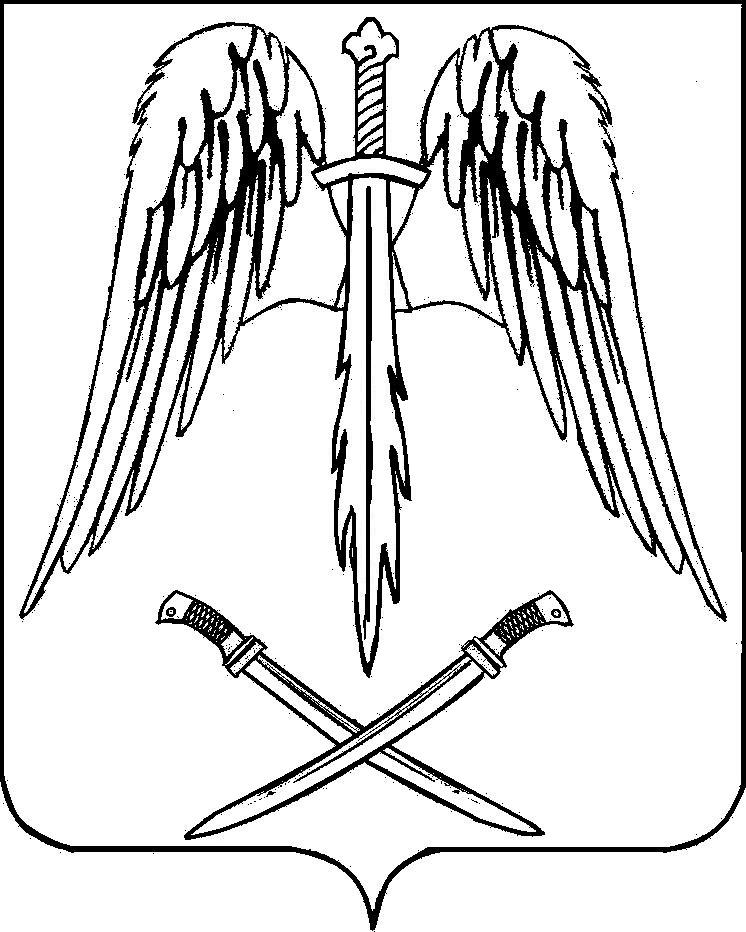 ПОСТАНОВЛЕНИЕАДМИНИСТРАЦИИ АРХАНГЕЛЬСКОГО ПОСЕЛЕНИЯТИХОРЕЦКОГО РАЙОНАот 26.03.2013                                                                                                       № 48ст.Архангельская О внесении изменений в постановление администрации Архангельского сельского поселения Тихорецкого района от 20 февраля 2013 года № 26 «О создании комиссии по обследованию объектов культурного наследия, находящихся на территории Архангельского сельского  поселения Тихорецкого района» В соответствии с Федеральным законом от 6 октября 2003года № 131-ФЗ «Об общих принципах организации местного самоуправления в Российской Федерации», Законом Краснодарского края от 6 февраля 2003 года № 558-КЗ
«Об объектах культурного наследия (памятниках истории и культуры)
народов Российской Федерации, расположенных на территории
Краснодарского края», учитывая протест Тихорецкой межрайонной прокуратуры от 21 марта 2013 года № 6/65014, п о с т а н о в л я ю:1.Внести в постановление  администрации Архангельского сельского поселения Тихорецкого района от 20 февраля 2013 года № 26 «О создании комиссии по обследованию объектов культурного наследия, находящихся на территории Архангельского сельского  поселения Тихорецкого района» следующее изменение: 1) пункт 1 изложить в новой редакции:«1.Создать комиссию по обследованию объектов культурного наследия, находящихся на территории Архангельского сельского  поселения Тихорецкого района в составе согласно  приложению № 1 к настоящему постановлению, сроком полномочий на 1 квартал 2013 года».2. Постановление вступает в силу со дня его подписания. Глава Архангельского сельского поселения Тихорецкого района                                                           В.В.Трифонов 